.***Alternate Music: Burning Man by Dierks Bentley....Intro..32 Counts, Restart On 4 Wall after 16 Counts***Intro: 32 Counts Restart On Wall 2 After 16 Counts(1-8) V-Step, V-Step-¼ Turn Right(9-16) Rock Side/Recover (R), Behind, ¼ Turn Left, Fwd Step With Scuff (R, L)***Restart Here On Wall 2***(17- 24) Rock Fwd/Recover (R), Triple Back (R), Rock Back/Recover (L), Fwd Step (L), Hold(25-32) Rocking Chair (R), ¼ Paddle Turn Left, Stomp (R), ClapLet's Dance!!!Contact: keepstpn@aol.comYoungblood-EZ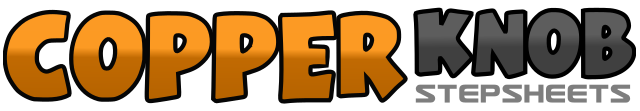 .......Count:32Wall:4Level:Beginner.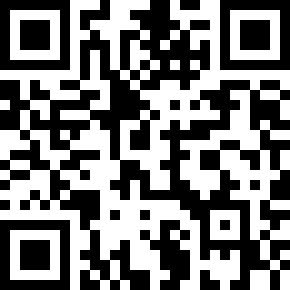 Choreographer:Step5678 (USA) - February 2019Step5678 (USA) - February 2019Step5678 (USA) - February 2019Step5678 (USA) - February 2019Step5678 (USA) - February 2019.Music:Youngblood - 5 Seconds of SummerYoungblood - 5 Seconds of SummerYoungblood - 5 Seconds of SummerYoungblood - 5 Seconds of SummerYoungblood - 5 Seconds of Summer........1-2Step R fwd on right diagonal (1), Step L fwd on left diagonal (2)3-4Step R back to center (3), Step L back to center (4)5-6Step R fwd on right diagonal- ¼ right (5), Step L fwd on left diagonal (6)7-8Step R back to center (7), Step L back to center (8)1-2Rock R to right (1), Recover weight onto L (2)3-4Step R behind L (3), Step L fwd- ¼ turn left (4)5-6Step R fwd (5), Scuff L fwd (6) (Can Add Snaps When You Scuff L Fwd)7-8Step L fwd (7), Scuff R fwd (8) (Can Add Snaps When You Scuff R Fwd)1-2Rock R fwd (1), Recover weight onto L (2)3&4Step R back (3), Step L next to R (&), Step R back (4)5-6Rock L back (5), Recover weight onto R (6)7-8Step L fwd (7), Hold (8)1-2Rock R fwd (1), Recover weight onto L (2)3-4Rock R back (3), Recover weight onto L (4)5-6Step R fwd (5), Turn ¼ left taking weight onto L (6)7-8Stomp R next to L (7), Clap (8)